3.6 VÝPOČET A NÁVRH HYDRAULICKÉHO VYROVNÁVAČE DYNAMICKÝCH TLAKŮ, Výrobce ETL__________________________________________________________________________________Vstupní data
  	- Výkon kotle Q			60 000 W    Dosadit vlastní výkon zdroje z 3.5 
       	- Počet kotlů			2 ks
 	- Rozdíl teplot Δt		20 °C
__________________________________________________________________________________Výpočet: m3/hNavrhuji HVDT typ II od firmy ETL s max. průtokem 8 m3/hZdroj: www.etl.czhttps://etl.cz/wp-content/uploads/2023/02/ETL-2023-HVDT.pdfVložte celou tabulku !!!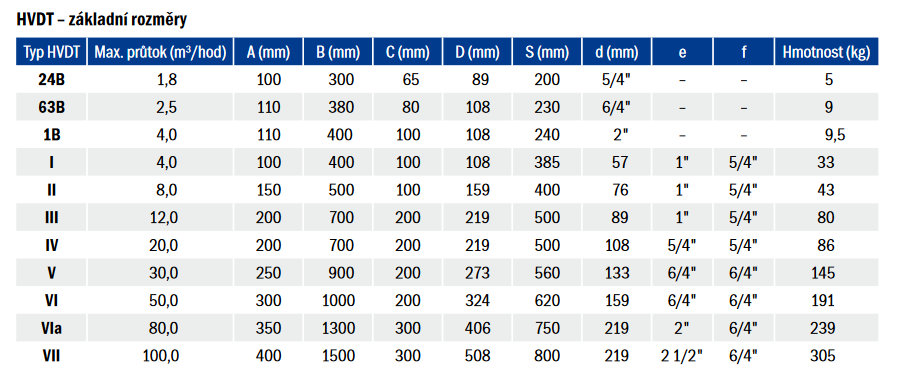 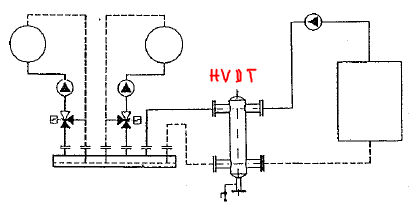 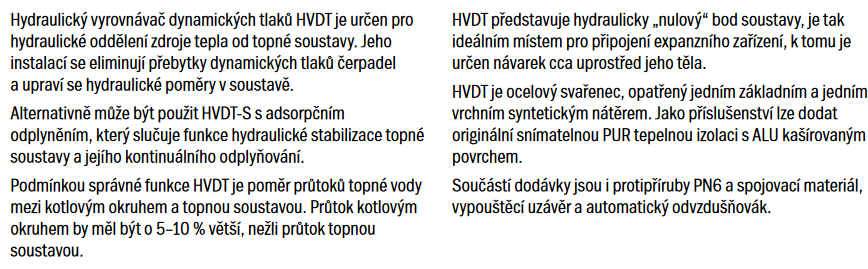 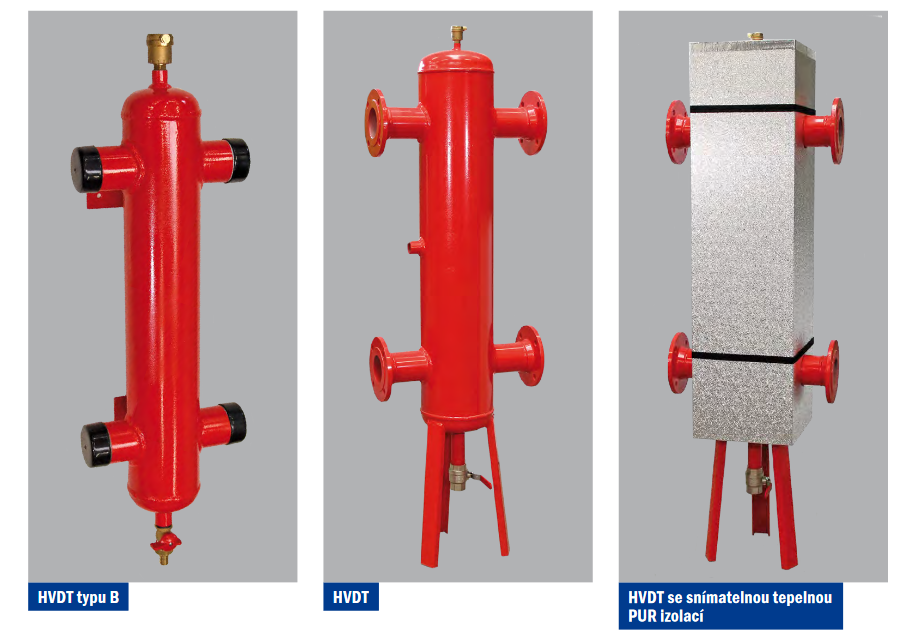 Zde vložte 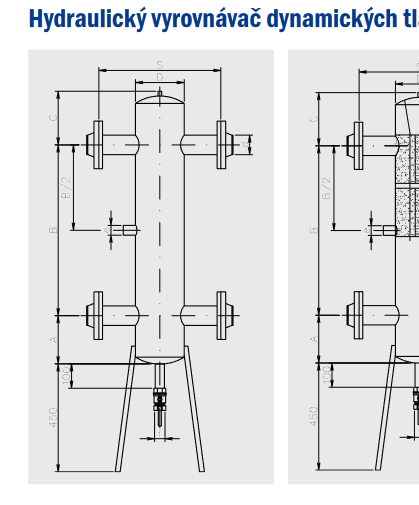 